Publicado en Valencia el 07/04/2020 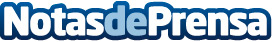 Nueva plataforma online para ayudar a los comercios de proximidadSe ha lanzado al mercado recientemente el nuevo proyecto AyudaComerciosCoronavirus.com, plataforma para ayudar a los comercios y negocios de proximidad, que puedan recibir donaciones y ayudas online de pequeñas cantidades a cambio de un pequeño detalle o gratificación por parte de ellosDatos de contacto:Comunicación AyudaComerciosCoronavirus.com902 500 775Nota de prensa publicada en: https://www.notasdeprensa.es/nueva-plataforma-online-para-ayudar-a-los_1 Categorias: Nacional Valencia Emprendedores E-Commerce Solidaridad y cooperación Consumo http://www.notasdeprensa.es